11-12 группаИстория   Тема:  Президентские выборы 2012 года. Президент Путин В.В. ( основные направления деятельности в первые два срока) Обществознание    Тема: Интеллектуальное право. Личные неимущественные права ( перечислить, как защитить) Работы высылать на почту  Polboris57@yandex.ru или принести в рабочей тетради на последующем урокеКоммуникативный практикум III курс29.11. -04.12.21Тема: «Вербальная коммуникация»почта olhagulimova@yandex.ruИзучить тему «Вербальная коммуникация»Записать определения понятий: «язык», «речь»Составить таблицу:Развиваем свою речь: найдите пять скороговорок, запишите их в тетрадь, потренируйтесь в их произношенииОбъяснить смысл фразеологизмов: яблоко раздора, Сизифов труд, кануть в Лету, Авгиевы конюшни, Ахиллесова пята.Вербальная коммуникация – передача информации от одного человека к другому с помощью речи и адекватное восприятие ее другой стороной. Это самый универсальный и распространенный способ общения.Давайте подробнее остановимся на том, как слова выполняют работу по передаче информации. Но сначала ответим на вопрос: а много ли вокруг нас или внутри нас такого, чего мы не могли бы описать словами? Хотя бы неточно, неуверенно, приблизительно? Пожалуй, мало. А ведь слова – это основной фонд нашей знаковой системы. Если представить себе знаки в виде ярлычков, то мы, люди, оклеиваем словами-ярлычками практически все, что можем воспринять. Ярлычок можно сменить: «стул» в древнерусском языке звучал как «стол» – отсюда, кстати, слово «престол», – но понятие остается прежним: «то, на чем сидят». Возможно, мы делаем это не наилучшим образом. Время от времени ученые обогащают нас новыми словами, которые точнее прежних «означивают» реальность, являясь плодом более глубокого ее постижения. Но все это не отменяет сказанного: у нас, людей, «означивается» словами почти все, а не только критические обстоятельства, как у животных..ВИДЫ РЕЧИ.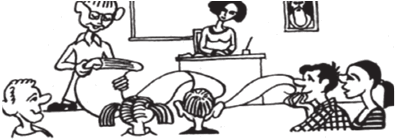 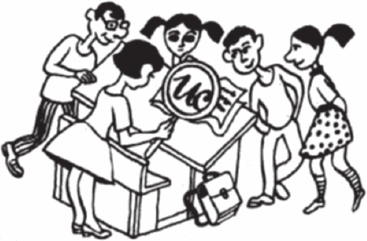 Ответить на вопросы в конце параграфа «Защита информации» учебника Цветкова И.В. (или взять материал из другого источника):Что такое вирус?Что такое антивирусная программа?Технология работы антивирусной программы.Таблица типов вирусов и антивирусных программ с краткой характеристикой№Виды речиХарактеристикаДостоинстваНедостаткиВирус (название)Тип вирусаКраткая характеристикаАнтивирусная программа (название)Тип антивирусной программыКраткая характеристика